浜松商工会議所 浜松地域新産業創出会議 宇宙航空技術利活用研究会 公開講演会　日本・世界での無人航空機　最新動向と利活用状況について開催日	平成２９年７月４日（火）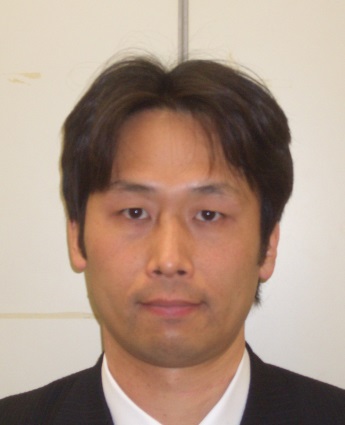 	講演会 １６：３０～１７：５０	情報交換会 １８：００～１９：３０会  場	グランドホテル浜松　２階　飛鳥の間参加費	講演会　無料　　情報交換会：５，０００円（税込）※参加費は当日受付にてお支払いください。※当日欠席は会費が発生いたします。都合がつかなくなった場合は、　　　　前日３日（月）1２時までに必ずご連絡ください。定  員	８０名（申込先着順）講  師	産業技術総合研究所　知能システム研究開発部門　主任研究員　岩田拡也　氏問合先	浜松商工会議所　工業振興課　TEL：053-452-1116/FAX：053-459-3535 	E-mail：kogyo＠hamamatsu-cci.or.jp　　　FAX ０５３-４５９－３５３５　『無人航空機の日本・世界での最新動向と利活用状況について』参加申込書（７/４）　※ご記入いただいた内容は、当事業の参加者把握のために利用する他、事務連絡や関連事業の情報提供のために利用することがありますが、第三者に公開するものではありません。事業所名ＴＥＬ所在地ＦＡＸ参加者名（役職　　　      　）E-mail参加者名（役職　　　      　）情報交換会出席　　　・　　　欠席　　参加者名（役職　　　      　）E-mail参加者名（役職　　　      　）情報交換会出席　　　・　　　欠席　　